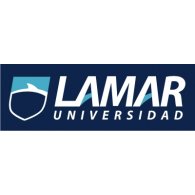 Maestro: Daniel Rojas TapiaGrado: 4°Grupo: AKarla Liliana Huerta Estrada